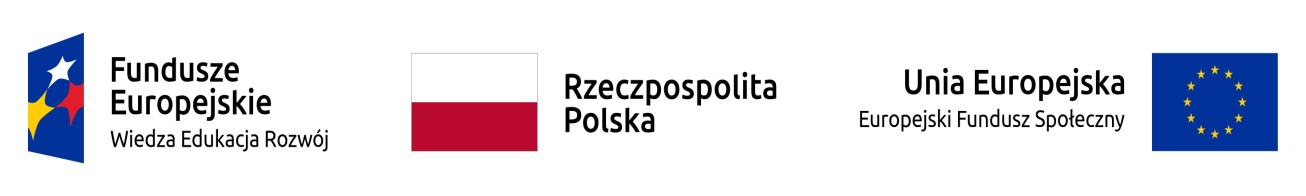 Załącznik nr 4 do SWZ UMOWA NR ……/2022/ZPW dniu ……………………… r. pomiędzy: Akademią Nauk Stosowanych im. Stanisława Staszica w Pile, ul. Podchorążych 10, 64-920 Piłaposiadającą numer identyfikacyjny NIP 7642277132, Regon 570889124, zwaną dalej „Zamawiającym” reprezentowaną przez : dra hab. Donata Mierzejewskiego profra ASN - Rektora z jednej strony, a ……………………………………………………………………………………………………..posiadającą numer identyfikacyjny NIP …………………., Regon ………………….. , zwanym dalej ”Wykonawcą”, reprezentowaną przez : ……………………………………………………..z drugiej strony, została zawarta umowa o treści następującej: § 1. W oparciu o przeprowadzone postępowanie w trybie podstawowym na podstawie art. 275 ust. 1 w związku Zamawiający zleca, a Wykonawca przyjmuje do wykonania zadanie pn.: „Usługa  – Inkubator kompetencji - Organizacja egzaminów ECDL Base w ramach projektu realizowanego przez Akademię Nauk Stosowanych im. Stanisława Staszica w Pile, ul. Podchorążych 10, 64-920 Piła, projektu „Inkubator kompetencji - Zintegrowany Program Rozwoju Państwowej Wyższej Szkoły Zawodowej im. Stanisława Staszica w Pile”, POWR.03.05.00-00-Z005/17 dofinansowanego ze środków Europejskiego Funduszu Społecznego w Ramach Programu Operacyjnego Wiedza Edukacja Rozwój 2014-2020 w zakresie uszczegółowionym w opisie przedmiotu zamówienia wraz z przyjętym formularzem ofertowym.Egzamin Wykonawca może przeprowadzić w dwojaki sposób, stacjonarnie w siedzibie Zamawiającego lub on-line. Wybór formy przeprowadzenia egzaminu zostanie wcześniej uzgodniony przez strony. Wykonawca zapewnia nadzór, pomoc dla egzaminowanych, zakup kodów egzaminacyjnych, dostawę certyfikatów do uczelni, zapewnienie procedur związanych z egzaminami zdalnymi. Przybycie egzaminatorów do Uczelni przy formie zdawania egzaminów zdalnie jest niezasadne.Osoby zdające egzaminy zdalnie muszą posiadają odpowiedni sprzęt komputerowy (wykonawca jest zobligowany do poinformowania co do wymagań sprzętowych). Jeżeli egzaminowana osoba nie będzie posiadać odpowiedniego sprzętu komputerowego, wówczas Uczelnia zapewni odpowiedni sprzęt. Zdający egzamin będzie zobowiązany zgłosić Zamawiającemu brak sprzętu i w umówionym terminie przybyć na Uczelnię w celu zdania egzaminu. Termin zostanie ustalony pomiędzy Zamawiającym, Zdającym i Wykonawcą w taki sposób, aby stronom umożliwić prawidłowe wykonanie zamówienia, a egzaminowanemu zdanie egzaminu.§ 2.Strony zgodnie ustalają, że Zamawiający dostarczył Wykonawcy informacje niezbędne do przeprowadzenia postępowania oraz projekt umowy w sprawie zamówienia publicznego. Dokumenty wymienione w ust. 1 stanowią integralną część niniejszej umowy. § 3. Cena za przedmiot zamówienia wynosi: Łączna maksymalna wartość zamówienia wynosi ………………. zł brutto (słownie ……………………… zł).Zamawiający zastrzega sobie prawo do zmiany liczby osób wskazanych w ust. 1. W przypadku nieobecności osoby podczas przewidzianego dla niej terminu, Zamawiający i Wykonawca mogą uzgodnić dodatkowy termin egzaminu lub uzgodnić dołączenie osoby do innej grupy egzaminacyjnej. Zamawiający zastrzega sobie prawo do wypłacenia wynagrodzenia wyłącznie za osoby, które odbędą egzamin, co będzie potwierdzone przedłożoną przez Wykonawcę dokumentację określoną w § 5 ust. 4.Należność za wykonanie usługi lub części usługi płatna będzie po wykonaniu obowiązków określonych w § 5, w terminie 14 dni od daty otrzymania przez Zamawiającego prawidłowo wystawionej faktury VAT.Podstawą do wystawienia faktury będzie protokół odbioru podpisany przez strony, stanowiący załącznik nr 1 do niniejszej umowy.Zamawiający potwierdza na fakturze wykonanie usługi w sposób zgodny z umową. Brak potwierdzenia stanowi wstrzymanie płatności faktury bez odsetek. Za datę zapłaty przyjmuje się datę wydania polecenia przelewu bankowi Zamawiającego. § 4 Egzaminy powinny zostać zrealizowane w ciągu 6 miesięcy od daty podpisania umowy, łącznie z egzaminami poprawkowymi.Wystąpienie jakichkolwiek przeszkód w przeprowadzeniu egzaminów w terminie, okres ten może zostać wydłużony o czas niezbędny na ich przeprowadzenie. Strony dokonają stosownych uzgodnień i ustalą nowy termin egzaminów.§ 5 Wykonawca oświadcza, że posiada niezbędne kwalifikacje teoretyczne i praktyczne oraz uprawnienia, umożliwiające mu realizacje przedmiotu niniejszej umowy, oraz że przedmiot umowy wykona z należytą starannością i profesjonalizmem wymaganym przy tego typu usługach, z uwzględnieniem aktualnego stanu wiedzy. W trakcie realizacji przedmiotu umowy Zamawiający ma prawo do dokonywania bieżącej oceny sposobu jego realizacji przez Wykonawcę, a także zgłaszania wiążących dla niego uwag w tym zakresie. Na Wykonawcy spoczywa obowiązek poinformowania uczestników stażu/szkolenia o współfinansowaniu ze środków Unii Europejskiej w ramach Europejskiego Funduszu Społecznego. Obowiązki Wykonawcy przy przeprowadzonym egzaminie w formie stacjonarnej – na Uczelni:przeprowadzenie usługi zgodnie z wymogami określonymi w SIWZ,prowadzenie dokumentacji usługi zgodnie ze standardami przyjętymi przez instytucję certyfikującą,prowadzenie listy obecności na egzaminie na wzorze dostarczonym przez Zamawiającego,przekazanie Zamawiającemu dokumentacji obejmującej: podpisane przez wszystkich uczestników egzaminu listy obecności, wyniki egzaminu każdego uczestnika w formie zestawienia lub indywidualnej karty wyników, certyfikaty ECDL Base (oryginały) dla uczestników, którzy zaliczą egzamin z wynikiem pozytywnym.Obowiązki Wykonawcy przy przeprowadzonym egzaminie w formie zdalnej (on-line):przeprowadzenie usługi zgodnie z wymogami określonymi w SIWZ,prowadzenie dokumentacji usługi zgodnie ze standardami przyjętymi przez instytucję certyfikującą,prowadzenie listy obecności na egzaminie na wzorze dostarczonym przez Zamawiającego,przekazanie Zamawiającemu dokumentacji obejmującej: podpisane przez wszystkich uczestników egzaminu listy obecności, wyniki egzaminu każdego uczestnika w formie zestawienia lub indywidualnej karty wyników, certyfikaty ECDL Base (oryginały) dla uczestników, którzy zaliczą egzamin z wynikiem pozytywnym.§ 6 Z tytułu niewykonania bądź nienależytego wykonania niniejszej umowy przez Wykonawcę Zamawiającemu przysługuje prawo żądania kary umownej w wysokości do 10 % łącznej ceny brutto przedmiotu umowy (zadania), o której mowa w § 3 ust. 2 umowy. W razie stwierdzenia przez Zamawiającego, że przedmiot umowy jest wykonywany z naruszeniem postanowień § 5 ust. 2 umowy, Zamawiającemu przysługuje prawo żądania kary umownej w wysokości do 10 % ceny brutto przedmiotu umowy (zadania), o której mowa w § 3 ust. 2 umowy. Na zasadach ogólnych Zamawiający może dochodzić od Wykonawcy odszkodowań uzupełniających przewyższających wysokość kary umownej określonej w ust. 1. Wykonawca wyraża zgodę na potrącenie kar umownych z przysługującego mu wynagrodzenia. Kara umowna będzie płatna w terminie 14 dni od daty wezwania do jej zapłaty. Łączna wartość kar nie może być większa niż 10% wartości zamówienia.§ 7 Stronom przysługuje prawo odstąpienia od umowy wyłącznie w wypadkach przewidzianych we właściwych przepisach prawa lub w niniejszej umowie. Zamawiającemu przysługuje prawo odstąpienia od umowy w następujących sytuacjach: w razie zaistnienia istotnej zmiany okoliczności powodującej, że wykonanie umowy nie leży 
w interesie publicznym, czego nie można było przewidzieć w chwili zawarcia umowy, lub dalsze wykonywanie umowy może zagrozić istotnemu interesowi bezpieczeństwa państwa lub bezpieczeństwu publicznemu, Zamawiający może odstąpić od umowy w terminie 30 dni od powzięcia wiadomości o tych okolicznościach, otwarcia likwidacji Wykonawcy, zajęcia majątku Wykonawcy, niewywiązywania się przez Wykonawcę z realizacji przedmiotu umowy, pomimo wezwania Zamawiającego złożonego na piśmie, w wypadku rażącego naruszenia przez Wykonawcę któregokolwiek z jej postanowień, 
w szczególności dotyczących należytego wykonywania obowiązków umownych lub w wypadku podania przez Wykonawcę nieprawdziwych danych w zakresie posiadanych kwalifikacji zawodowych,niedopuszczenie do kontroli, o której mowa w § 5 ust. 2,niestosowanie się do uwag, o których mowa w § 5 ust. 2. Wykonawcy przysługuje prawo odstąpienia od umowy w szczególności, jeżeli Zamawiający nie wywiązuje się z obowiązku zapłaty rachunku mimo dodatkowego wezwania, w terminie jednego miesiąca od upływu terminu zapłaty rachunku, określonego w niniejszej umowie. Odstąpienie od umowy powinno nastąpić w formie pisemnej pod rygorem nieważności i powinno zawierać uzasadnienie faktyczne i prawne. W przypadku odstąpienia od umowy przez Zamawiającego z przyczyn, leżących po stronie Wykonawcy, Zamawiający ma prawo naliczyć karę umowną w wysokości 10 % ceny brutto przedmiotu umowy (zadania), o której mowa w § 3 ust. 2 umowy. Odstąpienie od umowy przez którąkolwiek ze stron nie powoduje skutków wstecz od dnia odstąpienia. 
W szczególności pozostają w mocy zobowiązania stron z tytułu kar umownych i prawa żądania odszkodowania za nienależyte wykonanie umowy. § 8Wszelkie zmiany umowy wymagają zgody Stron i zachowania formy pisemnej pod rygorem nieważności. Wszelkie zmiany w umowie, o których mowa w ust. 3 zostaną wprowadzone w formie aneksu do umowy.Zakazuje się zmian postanowień zawartej umowy w stosunku do treści oferty, na podstawie której dokonano wyboru Wykonawcy, chyba że zachodzi co najmniej jedna z okoliczności, o której mowa w art. 144 ust 1 pkt 2-6 Pzp, albo, zgodnie z art. 144 ust. 1 pkt 1 Pzp, jedna z wymienionych poniżej okoliczności: terminu zakończenia przedmiotu zamówienia; ustalony termin w umowie może ulec zmianie w przypadku wystąpienia jednej z niżej wymienionych okoliczności pod warunkiem, że ma ona wpływ na termin realizacji całego przedmiotu umowy. Okoliczności mogące spowodować zmianę terminu mogą wynikać z: przestojów i opóźnień zawinionych przez Zamawiającego, działania siły wyższej, ujawnienia w trakcie realizacji przedmiotu umowy nieprzewidzianych przeszkód formalno-prawnych, choroby stwierdzonej przez lekarza na podstawie zaświadczenia lub zwolnienia lekarskie osoby przewidzianej do zdania egzaminu, w takim przypadku ustalony zostanie nowy termin dogodny dla stron,termin realizacji egzaminu poprawkowego może odbiegać od terminu planowanego w umowie, w takiej sytuacji Wykonawca zobowiązany będzie do przeprowadzenia go w innym terminie wyznaczonym przez Zamawiającego i uzgodnionym z Wykonawcą,zmiany osób reprezentujących strony umowy; w przypadku zmian osób uprawnionych do reprezentowania Zamawiającego lub Wykonawcy strony dokonają stosownych zmian w umowie.§ 9 Umowa obowiązuje od dnia podpisania przez Strony. W sprawach nieuregulowanych umową stosuje się przepisy kodeksu cywilnego i inne obowiązujące przepisy prawa. Spory powstałe przy wykonywaniu umowy, nierozwiązane polubownie przez Strony, będą rozstrzygane przez Sąd powszechny właściwy miejscowo dla Zamawiającego. Do bezpośredniej współpracy w ramach wykonania niniejszej umowy upoważnieni są: ze strony Zamawiającego: Piotr Gorzelańczyk, ze strony Wykonawcy: ……………………………Umowę sporządzono w dwóch jednobrzmiących egzemplarzach, po jednym dla każdej stron.WYKONAWCA 	 	 	 	       ZAMAWIAJĄCYPROTOKÓŁ ODBIORUStwierdza się, że czynności będące przedmiotem zamówienia zostały wykonane [* skreślić niepotrzebne]:w terminie / z opóźnieniem _____ dni,*bez usterek / z usterkami w postaci _______, które wykonawca zobowiązuje się usunąć nieodpłatnie w terminie ______ dni, tj. do ______________*Potwierdzamy przekazanie – odbiór następujących materiałów / dokumentów:………[miejscowość]…………., dnia …………………Jednocześnie Wykonawca oświadcza, co następuje:Usługa została wykonana w pełni zgodnie z opisem przedmiotu zamówienia, stanowiącym załącznik do umowy.Wszystkim uczestnikom, którzy odbyli egzamin, zostały przekazane jego wyniki.Wszystkim uczestnikom, którzy zdali egzamin z wynikiem pozytywnym, zostały przekazane certyfikaty ECDL w oryginale. Nazwa usługi / zadaniaJedn. miaryLiczbaCena jednostkowa zł bruttoCena jednostkowa słownie zł bruttoŁącznie zł bruttoŁącznie słownie zł bruttoOrganizacja egzaminów zewnętrznych ECDL BaseOsobaEgzamin poprawkowy B1. Podstawy pracy z komputeremOsobaEgzamin poprawkowy B2. Podstawy pracy w sieciOsobaEgzamin poprawkowy B3. Przetwarzanie tekstówOsobaEgzamin poprawkowy B4. Arkusze kalkulacyjne.OsobaZamawiającyAkademia Nauk Stosowanych im. Stanisława Staszica w Pile Akademia Nauk Stosowanych im. Stanisława Staszica w Pile Akademia Nauk Stosowanych im. Stanisława Staszica w Pile WykonawcaPrzedmiot odbioruUmowa nr ……………………………… z dn. ………………… r. – realizacja EGZAMINÓW ECDLUmowa nr ……………………………… z dn. ………………… r. – realizacja EGZAMINÓW ECDLUmowa nr ……………………………… z dn. ………………… r. – realizacja EGZAMINÓW ECDLEtap usługi (zaznaczyć właściwe)Etap usługi (zaznaczyć właściwe)Realizacja egzaminów podstawowychEtap usługi (zaznaczyć właściwe)Etap usługi (zaznaczyć właściwe)Realizacja egzaminów poprawkowychL.p.NazwaLiczba sztuk1Wyniki egzaminów uczestników (oryginał lub kopia potwierdzona przez Wykonawcę za zgodność z oryginałem)2Certyfikaty ECDL (oryginał lub kopia potwierdzona przez Wykonawcę za zgodność z oryginałem)PRZEKAZUJĄCYODBIERAJĄCYPodpis osoby reprezentującej Wykonawcę